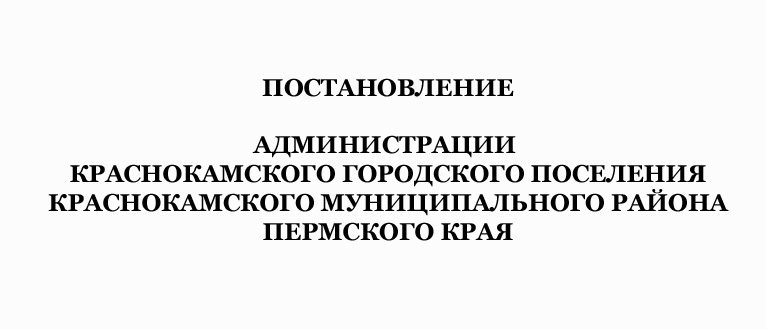 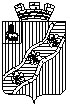 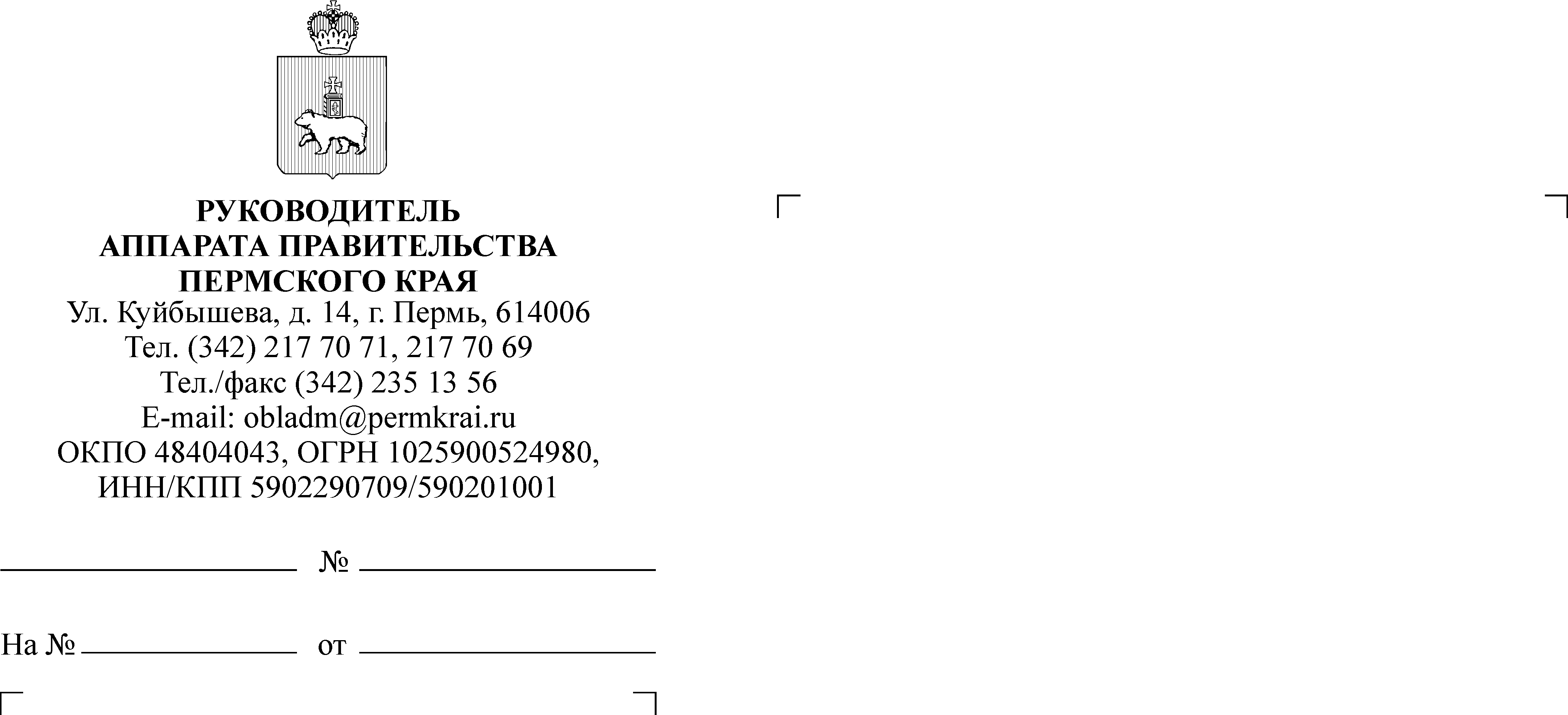 В соответствии со статьей 170 Жилищного кодекса Российской Федерации, Федеральным законом от 06 октября 2003 г. № 131- ФЗ «Об общих принципах организации местного самоуправления в Российской Федерации»,  пунктом 6 статьи 189 Жилищного кодекса Российской Федерации, Постановлением Правительства Пермского края от 24 апреля 2014 г. № 288-п «Об утверждении региональной программы капитального ремонта общего имущества в многоквартирных домах, расположенных на территории Пермского края, на 2014-2044 годы и предельных стоимостей услуг и (или) работ по капитальному ремонту общего имущества в многоквартирных домах, которые могут оплачиваться региональным оператором за счет средств фонда капитального ремонта», Постановлением администрации Краснокамского муниципального района от 22 декабря 2017 г. № 1434-п «О внесении изменений в постановление администрации Краснокамского муниципального района от 30.05.2017 № 475-п «Об утверждении краткосрочного плана реализации региональной Программы капитального ремонта общего имущества в многоквартирных домах Краснокамского муниципального района на 2018-2020 годы»Администрация постановляет:Утвердить перечень многоквартирных домов, в которых проведение капитального ремонта будет осуществляться в соответствии с региональной программой капитального ремонта (приложение).Отделу строительства и капитального ремонта (Е.В. Пермякова) обеспечить в установленном порядке уведомление собственников помещений в многоквартирных домах, перечисленных в приложении, о принятом Администрацией Краснокамского городского поселения решении. Контроль за исполнением постановления возложить на заместителя главы администрации Краснокамского городского поселения А. И. Григора.Опубликовать настоящее постановление в Официальном бюллетене органов местного самоуправления муниципального образования Краснокамского городского поселения.Глава городского поселения -глава администрации Краснокамского городского поселения					    Ю.А. Потапова Приложениек постановлению администрации Краснокамского городскогопоселенияот 06.03.2018 № 179___________Перечень многоквартирных домов на 2018 год,  в отношении которых орган местного самоуправления принял решение о проведении капитального ремонта в соответствии с региональной программой капитального ремонтаN п/пНаименование населенного пунктаНаименование улицы, № дома1г.Краснокамскул. Ленина, д. 92г.Краснокамскул. Ленина, д. 73г.Краснокамскул. Ленина, д. 84г.Краснокамскул. Большевистская, д. 195г.Краснокамскул. Чапаева, д. 636г.Краснокамскул. Чапаева, д. 477г.Краснокамскул. Чапаева, д. 28г.Краснокамскпер. Восточный, д. 19г.Краснокамскпер. Восточный, д. 210г.Краснокамскпер. Восточный, д. 4